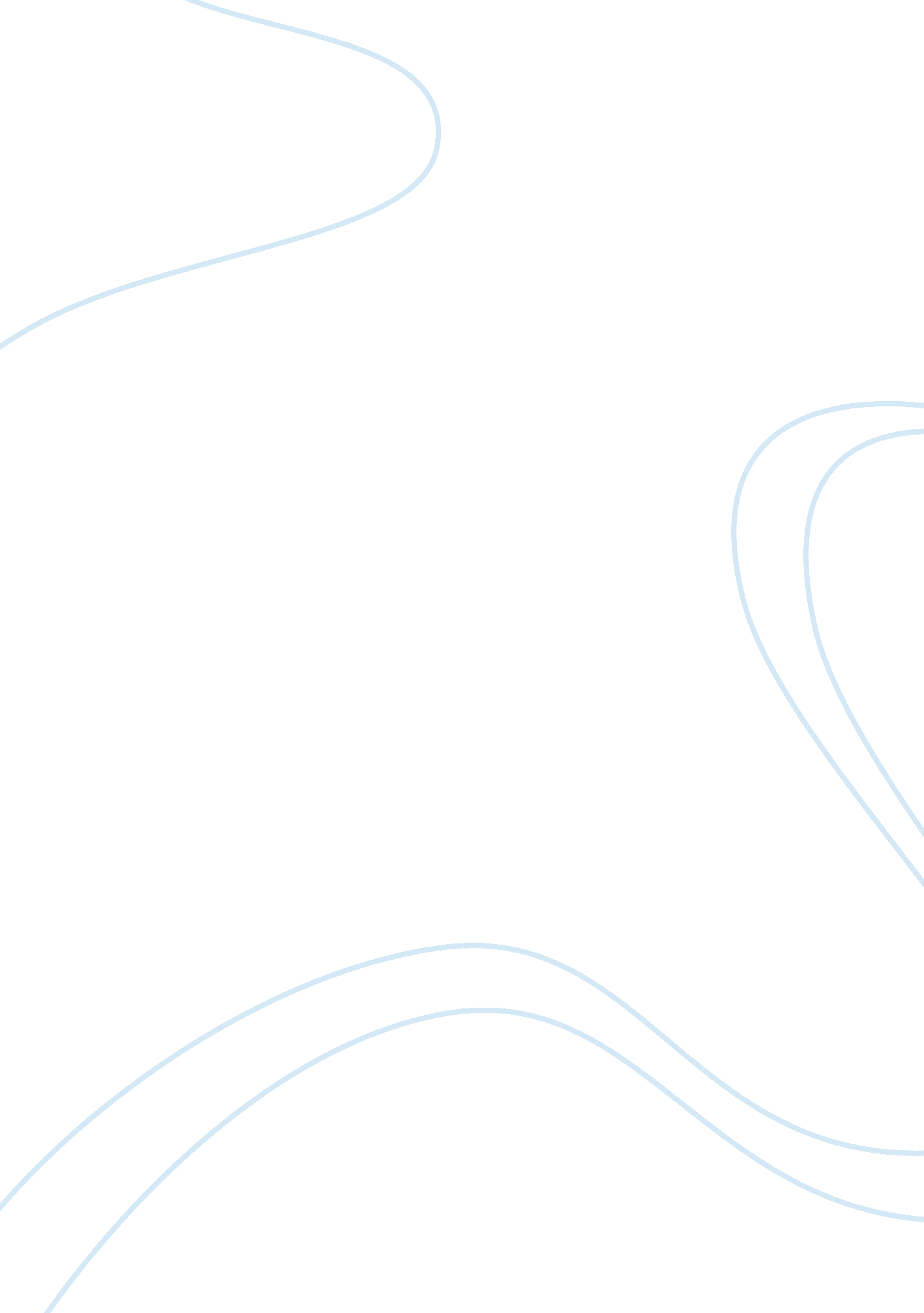 Why of farming and harvesting invention technique cameNutrition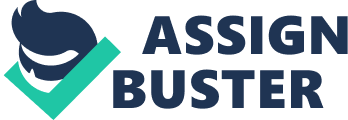 Why did people begin to build factories? The Industrial Revolution went from 1760 to 1840  it was the big impact on the world we live in today because, it brought great changes throughout the world we live in. The reason why people began to build factories was  to improve society and for it not to be hard but efficient and manageable. According to history. com article “ industrial revolution” stated that,” Life for the average person was difficult, as incomes were meager, and malnourishment and disease were common. People produced the bulk of their own food, clothing, furniture and tools. Most manufacturing was done in homes or small, rural shops, using hand tools or simple machines.” Indeed this explains why they wanted to build factories How were factory work and farm different? During the industrial revolution factory work was more of an easier job to manage even though there were certain times the place wasn’t in good conditions or clean it depends usually on the work  but factories were pretty balanced and  consistent. However farmers  and agriculture were successful because new experiences of farming and harvesting invention technique came out . Why did cities grow rapidly in the 1800s ? The reason why cities grew rapidly was because immigration. Based on the source “ enots. com” stated that,” There was a large influx of immigrants cities because there were many people from their native countries living their”. And it also grew rapidly of technology inventions  and so many inventions of the economic . How did transportation change? In the industrial revolution transportation changed from muddy roads to a clean road if you were a person who was trying to travel somewhere to get to the other side because of the water they then invented steamboats to help carry out transportation, railroads and  many other effective ways to deliver materials or goods to one another  if it was a long thing meaning a long way for something to be delivered because of location  or transportation and or if you were visiting a person so it was very effective at the time of transportation. What development affected human health and life expectancy? The development that affected human and life expectancy was sickness and disease and or little to no food at all and sometimes tight room areas with people. In factories people were at risk of getting hurt with the machines invention and later could get infections. The website called webs. org states that ” poor nutrition disease, lack of sanitation and harmful medic care in these urban areas had a devastating effect on the average life expectancy of british people in the first half of the 19th century”. So the industrial revolution was a huge impact in this world from transporting goods to efficient easier ways. 